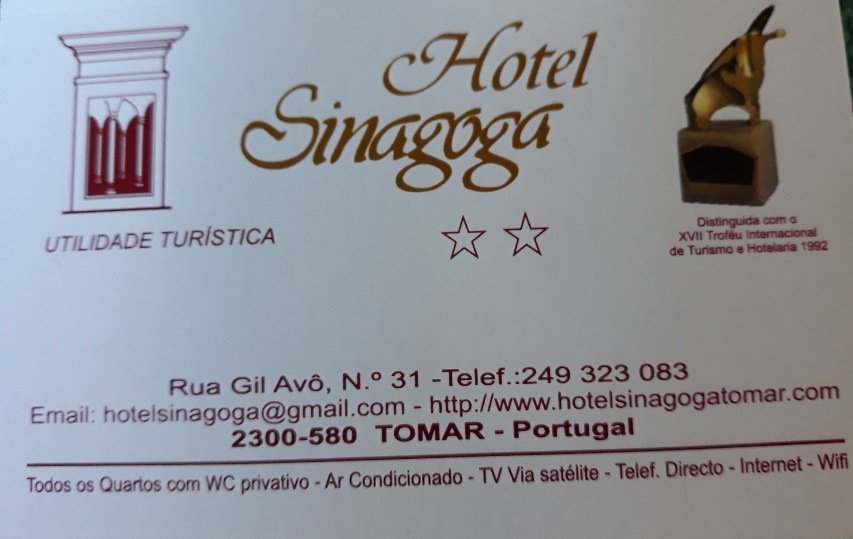 WEF PORTUGAL 201921st,22nd,23rd,24th and 25th March 2019Formulário reserva Hotel/Hotel Reservation FormPor favor, usar um formulário por cada quarto e preencher em letras maiúsulcas / Please use one form per room and fill in capital letters. Nome / First name: Apelido/Family name:Telefone / Telephone: E-mail: Alojamento / AccommodationSingle BB: Twin BB:Entrada/ Check In:Saida/ Check Out: Depois de preencher todos os campos deste documento favor envie para: hotelsinagoga@gmail.comAfter filling all items on this document please forward to the following: hotelsinagoga@gmail.comOBS: A organização da Conferência não se responsabiliza por qualquer reserva ou falta de pagamento por parte dos participantes aos hotéis.The conference organizers do not take any responsibility for bookings, and any kind of payment of the participants to the hotels.